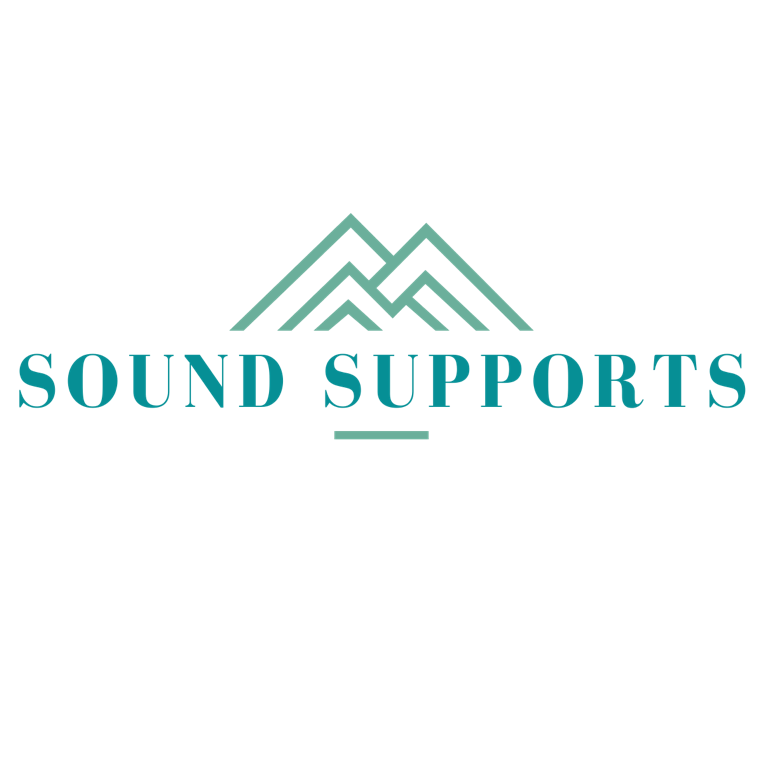 Example MatrixSetting/Area: Online MeetingsStudent ExpectationsStaff ExpectationsSafeMake sure my family knows I am using my camera Cover up camera when finished meeting Keep log in information private Have a plan & practice what to do if a zoom room is hackedHave a plan for mandatory reporting RespectfulLog in 5 min. ahead of starting timeOnly open the apps or windows requested by teacherTake turns sharing and making commentsLog in 10 minutes early and greet studentsRedirect students privately and with a focus on dignityResponsibleListen to my peers Take turns speakingReduce background noise Wear headphones if I canTeach, practice, reinforce all Zoom meeting rulesHave lessons preparedProvide feedback on homework in a timely mannerKindDisagree politelyChoose kind phrases such as “I like that idea, AND…”Look for ways to support othersAcknowledge desired behaviorUse supportive statementsTeach social-emotional skills